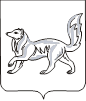 АДМИНИСТРАЦИЯ ТУРУХАНСКОГО РАЙОНАКРАСНОЯРСКОГО КРАЯП О С Т А Н О В Л Е Н И Е14.10.2022                                       с. Туруханск                                       № 916 - пОб утверждении документации по проекту планировки и межевания территории под размещение объекта «Обустройство Ванкорского месторождения. Внутрипромысловые трубопроводы. Фаза 1. 1 этап»В соответствии со статьями 45, 46 Градостроительного кодекса Российской Федерации, Федеральным законом от 06.10.2003 № 131-ФЗ         «Об общих принципах организации местного самоуправления в Российской Федерации», статьи 10 правил землепользования и застройки межселенной территории Туруханского района, утвержденных решением Туруханского районного Совета депутатов от  19.06.2020 № 29-490, рассмотрев материалы проекта планировки и межевания территории под размещение объекта «Обустройство Ванкорского месторождения. Внутрипромысловые трубопроводы. Фаза 1. 1 этап», на основании заявления АО «Ванкорнефть» от 06.09.2022 № ВН-3025, с учётом заключения о результатах общественных обсуждений по проектам планировки и межевания территории под размещение объектов от 17.10.2022, руководствуясь статьями 47, 48 Устава Туруханского района, ПОСТАНОВЛЯЮ: Утвердить документацию по проекту планировки и межевания территории под размещение объекта «Обустройство Ванкорского месторождения. Внутрипромысловые трубопроводы. Фаза 1. 1 этап», расположенного по адресу: Красноярский край, Туруханский район, город Игарка, находится в 133 километрах юго-восточнее района работ, в центральной части Ванкорского месторождения.Общему отделу администрации Туруханского района (Е.А. Кунстман) опубликовать   данное   постановление   в   общественно - политической газете Туруханского района «Маяк Севера» и разместить на официальном сайте Туруханского района в сети Интернет.3. Общему отделу администрации Туруханского района (Е.А. Кунстман) разместить документацию по проекту планировки и межевания территории, указанную в п. 1 настоящего постановления, на официальном сайте Туруханского района в сети Интернет, в течение семи дней со дня утверждения.4. Контроль за исполнением настоящего постановления возложить на заместителя Главы Туруханского района О.С. Вершинину. 5. Постановление вступает в силу со дня подписания.Глава Туруханского района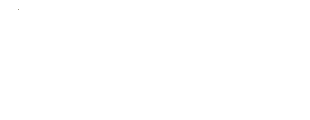 Шереметьев О. И.(подпись)(расшифровка подписи)